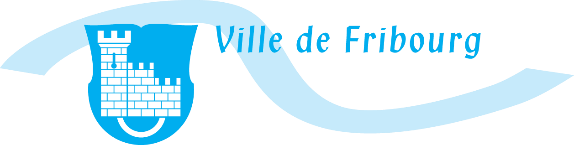 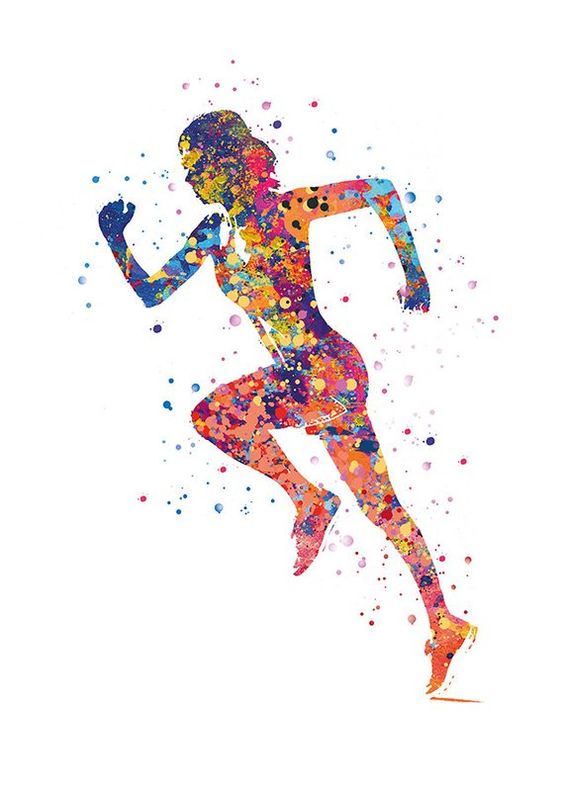 Liebe Schülerin Lieber SchülerDie Zeit, die du durchläufst, ist sehr speziell und du musst bestimmte Empfehlungen und Einschränkungen zum Wohle aller respektieren. Du kannst nicht mehr zur Schule gehen und musst lernen, mit Hilfe deiner Eltern, den Fernunterricht zu organisieren. Leider kannst du auch nicht mehr mit deinen Freunden und Freundinnen draussen spielen, so dass du zu Hause « festsitzt » um Hausaufgaben zu machen, zu lesen, zu zeichnen oder Fern zu sehen. Aber hier sind gute Neuigkeiten! Das MEPS-Team der Stadt Freiburg hat einen Plan mit körperlichen Aktivitäten erstellt, die du zu Hause, allein, mit deinen Geschwistern oder Eltern durchführen kannst! Die Übungen ermöglichen dir, dich zu bewegen und bringen dir mindestens einmal am Tag eine Abwechslung. Deine Klassenlehrperson wird dir wöchentlich einen neuen Plan vorlegen, den du Tag für Tag befolgen musst. Wir hoffen, du nimmst dir die Zeit für diese Übungen und wünschen dir viel Glück in dieser speziellen Zeit. Wir freuen uns auf ein Wiedersehen	Das gesamte MEPS-TeamDie Aktivität dieser Woche ist ein Leiterlispiel für jeden Tag (Montag bis Freitag). Durch die Wiederholung bestimmter Übungen kannst du deine Fortschritte beobachten. Dazu brauchst du:Das LeiterlispielDein Tagebuch, das du während dem Spiel ausfüllen musst Spielregeln: Führe jede Übung so gut wie möglich während 1 Minute ohne Unterbrechung durch. Wähle die Musik, die dich begleiten soll, oder nimm eine Stoppuhr. Führe die Übung dynamisch durch, das heisst in andauernder Bewegung. Wenn du variieren möchtest, kannst du einige Übungen auch als Dehnübung ausführen. Wiederhole das Spiel mehrmals pro Tag (1 Spalte pro Spiel). Damit du täglich 20 Übungen machst = 20 Minuten körperliche Aktivität. Kreuze jedes Mal, wenn du eine Übung durchgeführt hast, das entsprechende Kästchen an. Du kannst auch aufschreiben, wie oft du die Bewegung der Übung wiederholen konntest, damit du deine Fortschritte beobachten kannst. Material: 1 Spielfigur pro Spieler, 1 Würfel, Toilettenpapier, Springseil (falls keines vorhanden ist, mit geradem Körper auf der Stelle springen).Vollgas ;) Leiterlispiel: Sporterziehung und SportunterrichtMein Tagebuch für das LeiterlispielMein Name: ___________________________________________Samstag 2. Mai:Heute mache ich mit meinen Eltern einen einstündigen Waldspaziergang 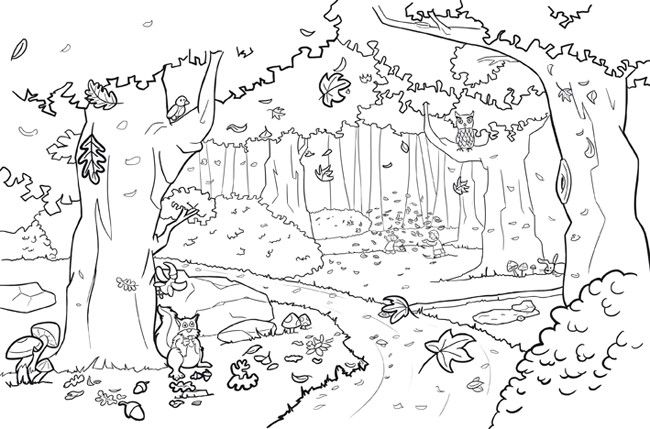 Sonntag 3. Mai: Du darfst dich ausruhen, ein Buch lesen oder ein Brettspiel machen 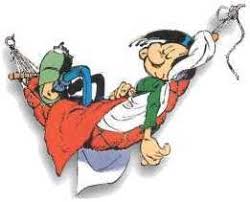 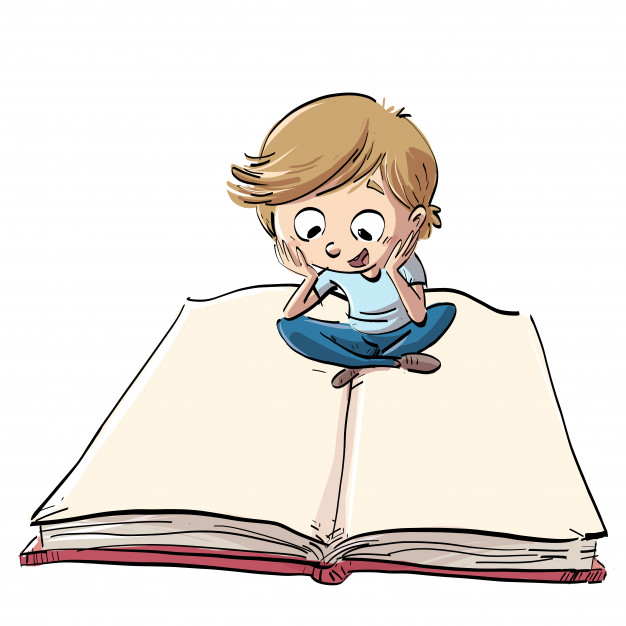 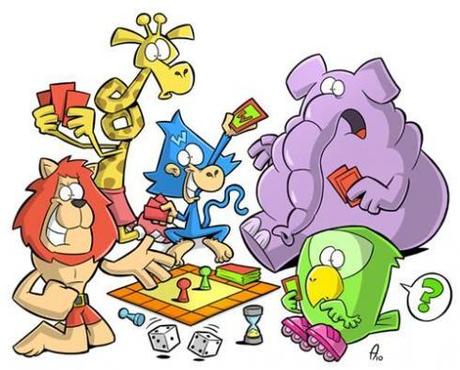 Bis nächste Woche!Start  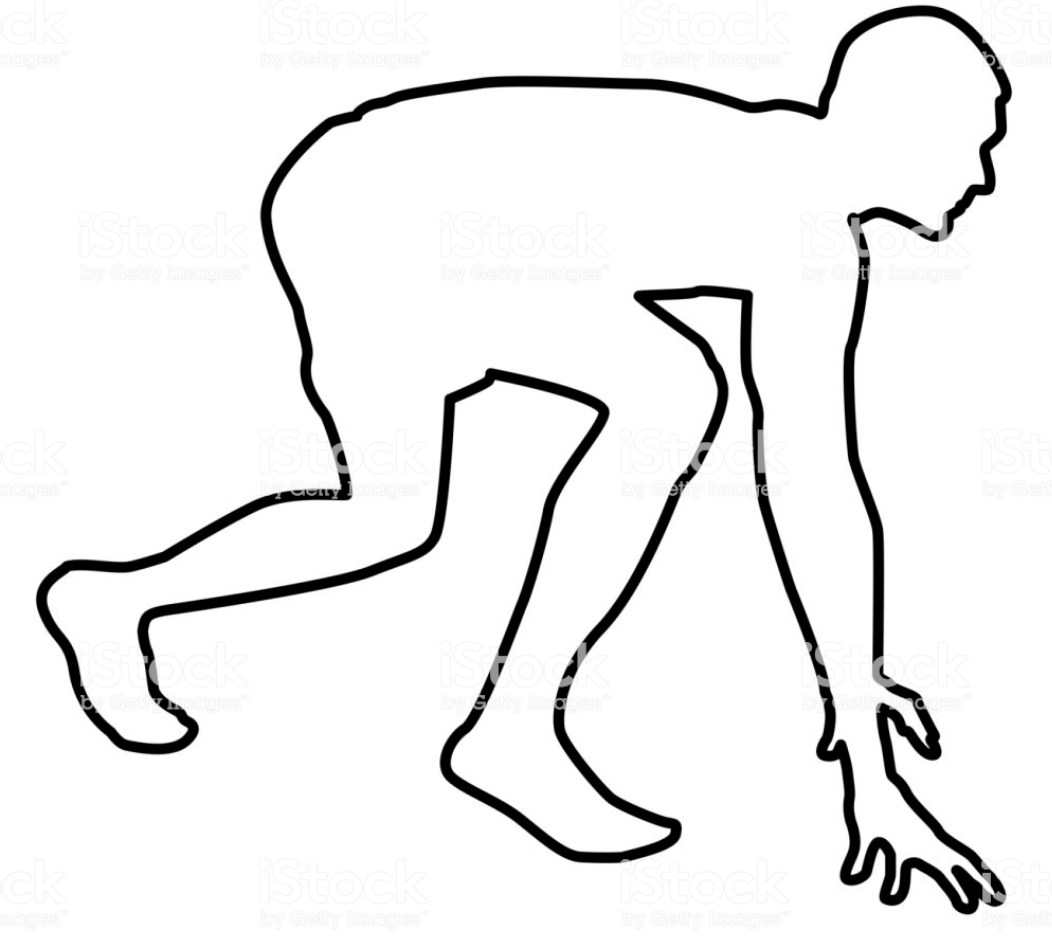 1 Hampelmann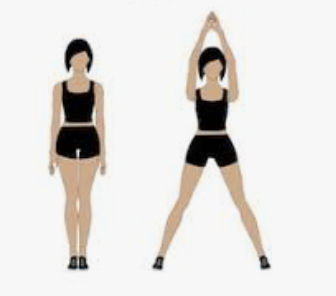 1 Hampelmann1 Hampelmann2 Jumping – Squats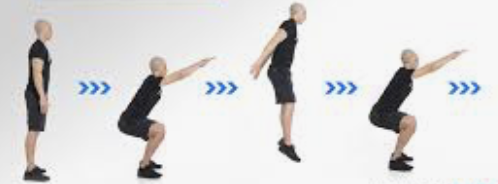 2 Jumping – Squats2 Jumping – Squats2 Jumping – Squats2 Jumping – Squats3 Über Toilettenpapier springen 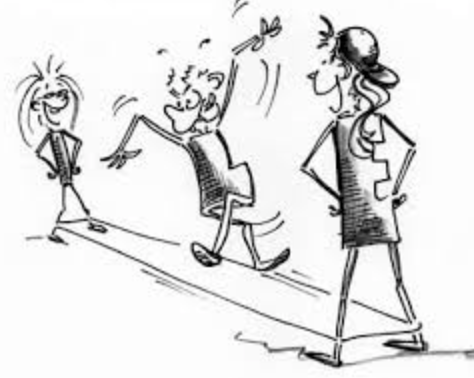 3 Über Toilettenpapier springen 3 Über Toilettenpapier springen 3 Über Toilettenpapier springen 3 Über Toilettenpapier springen 3 Über Toilettenpapier springen 3 Über Toilettenpapier springen 4 Position Squat: Ellbogen-Knie-Berührung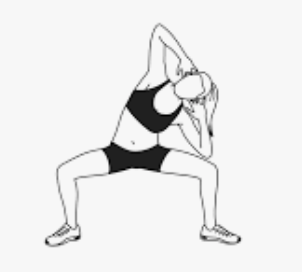 4 Position Squat: Ellbogen-Knie-Berührung4 Position Squat: Ellbogen-Knie-Berührung4 Position Squat: Ellbogen-Knie-Berührung4 Position Squat: Ellbogen-Knie-Berührung4 Position Squat: Ellbogen-Knie-Berührung4 Position Squat: Ellbogen-Knie-BerührungAchtung: Zwischen den Spielern 2m Abstand halten und vor und nach dem Spiel gut die Hände waschen.Achtung: Zwischen den Spielern 2m Abstand halten und vor und nach dem Spiel gut die Hände waschen.Achtung: Zwischen den Spielern 2m Abstand halten und vor und nach dem Spiel gut die Hände waschen.Achtung: Zwischen den Spielern 2m Abstand halten und vor und nach dem Spiel gut die Hände waschen.Achtung: Zwischen den Spielern 2m Abstand halten und vor und nach dem Spiel gut die Hände waschen.Achtung: Zwischen den Spielern 2m Abstand halten und vor und nach dem Spiel gut die Hände waschen.Achtung: Zwischen den Spielern 2m Abstand halten und vor und nach dem Spiel gut die Hände waschen.Achtung: Zwischen den Spielern 2m Abstand halten und vor und nach dem Spiel gut die Hände waschen.4 Position Squat: Ellbogen-Knie-Berührung4 Position Squat: Ellbogen-Knie-Berührung4 Position Squat: Ellbogen-Knie-Berührung4 Position Squat: Ellbogen-Knie-Berührung4 Position Squat: Ellbogen-Knie-Berührung4 Position Squat: Ellbogen-Knie-Berührung4 Position Squat: Ellbogen-Knie-Berührung4 Position Squat: Ellbogen-Knie-Berührung4 Position Squat: Ellbogen-Knie-Berührung4 Position Squat: Ellbogen-Knie-Berührung4 Position Squat: Ellbogen-Knie-Berührung4 Position Squat: Ellbogen-Knie-Berührung4 Position Squat: Ellbogen-Knie-Berührung4 Position Squat: Ellbogen-Knie-Berührung8 Auf dem Rücken – Becken heben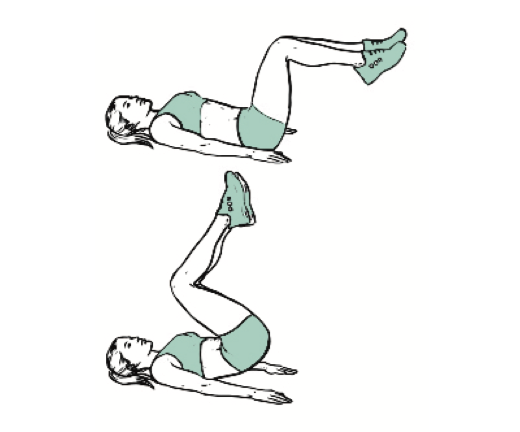 7 Rumpfbeugen: Bauch anspannen & Atmen 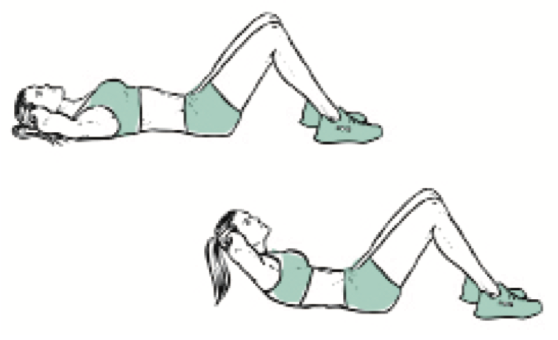 7 Rumpfbeugen: Bauch anspannen & Atmen 7 Rumpfbeugen: Bauch anspannen & Atmen 6 Vierfüssler: gerader Rücken & Bein seitlich abspreizen « Pipi »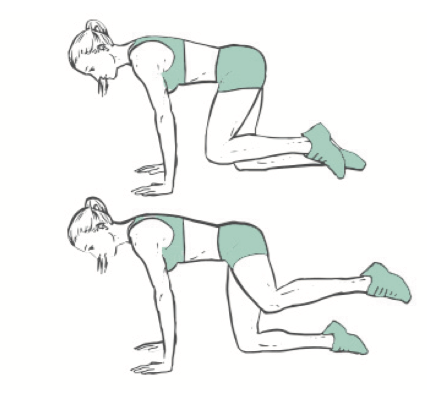 6 Vierfüssler: gerader Rücken & Bein seitlich abspreizen « Pipi »6 Vierfüssler: gerader Rücken & Bein seitlich abspreizen « Pipi »6 Vierfüssler: gerader Rücken & Bein seitlich abspreizen « Pipi »6 Vierfüssler: gerader Rücken & Bein seitlich abspreizen « Pipi »6 Vierfüssler: gerader Rücken & Bein seitlich abspreizen « Pipi »6 Vierfüssler: gerader Rücken & Bein seitlich abspreizen « Pipi »5 Brücke: Becken heben 
(Gesäss anspannen)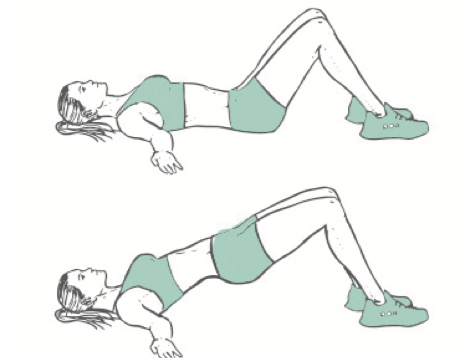 5 Brücke: Becken heben 
(Gesäss anspannen)5 Brücke: Becken heben 
(Gesäss anspannen)5 Brücke: Becken heben 
(Gesäss anspannen)5 Brücke: Becken heben 
(Gesäss anspannen)9 Links & rechts schwingen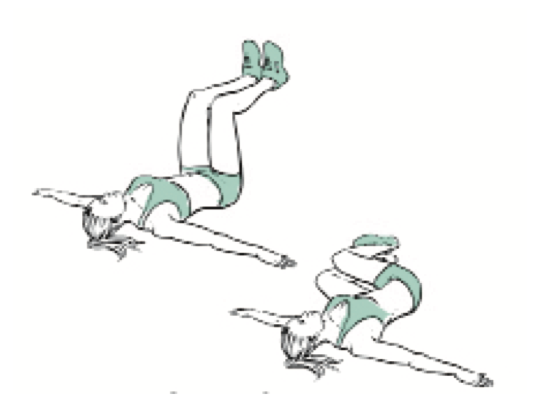 9 Links & rechts schwingen30 Ziel: BRAVO 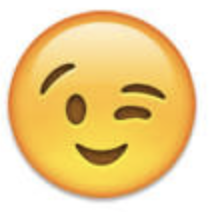 Erholung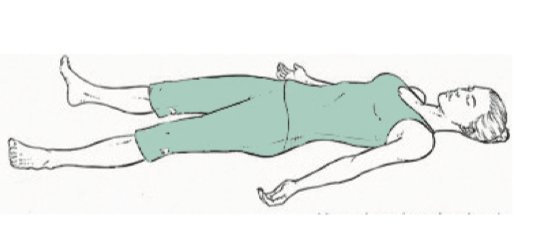 30 Ziel: BRAVO Erholung30 Ziel: BRAVO Erholung30 Ziel: BRAVO Erholung30 Ziel: BRAVO Erholung10 Links & rechts Fussgelenke berühren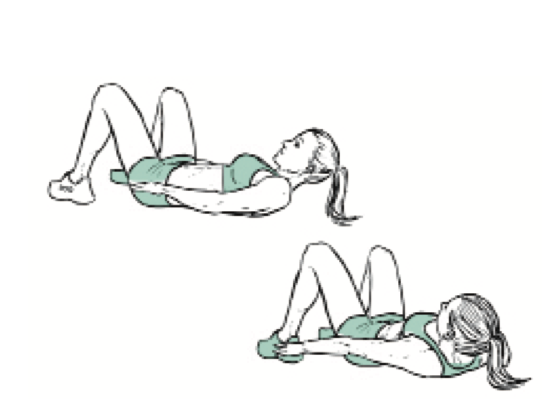 19 Gehe 4 Felder zurück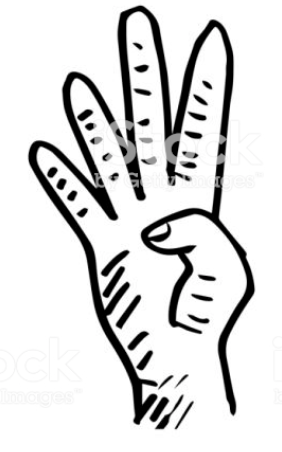 19 Gehe 4 Felder zurück19 Gehe 4 Felder zurück20 Liegend: Beinschlag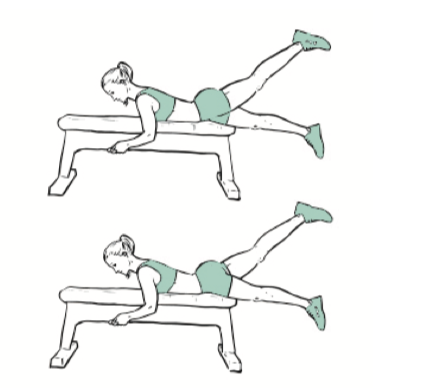 20 Liegend: Beinschlag20 Liegend: Beinschlag20 Liegend: Beinschlag20 Liegend: Beinschlag29 Ausfallschritt vorwärts und zurück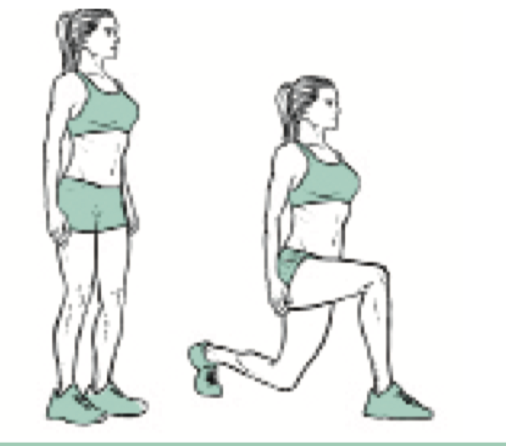 29 Ausfallschritt vorwärts und zurück29 Ausfallschritt vorwärts und zurück29 Ausfallschritt vorwärts und zurück29 Ausfallschritt vorwärts und zurück11 Gehe 5 Felder zurück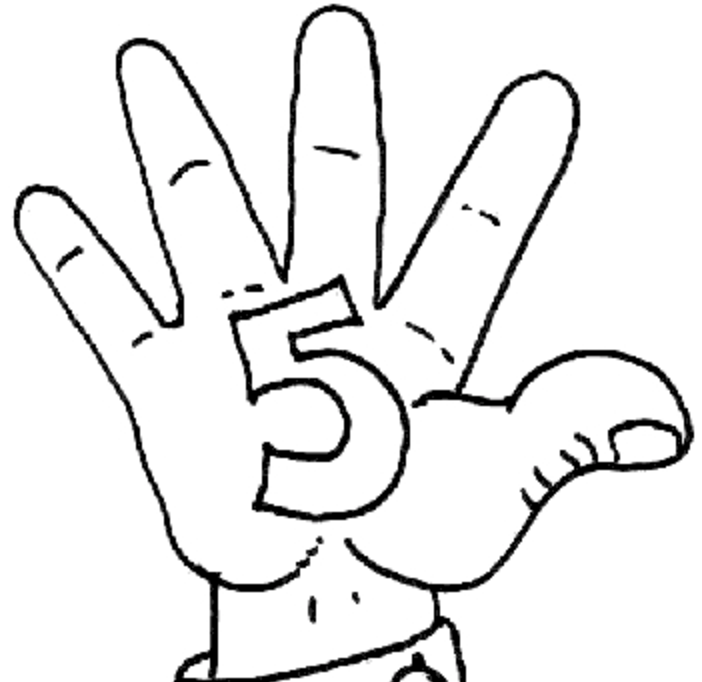 18 Krabbe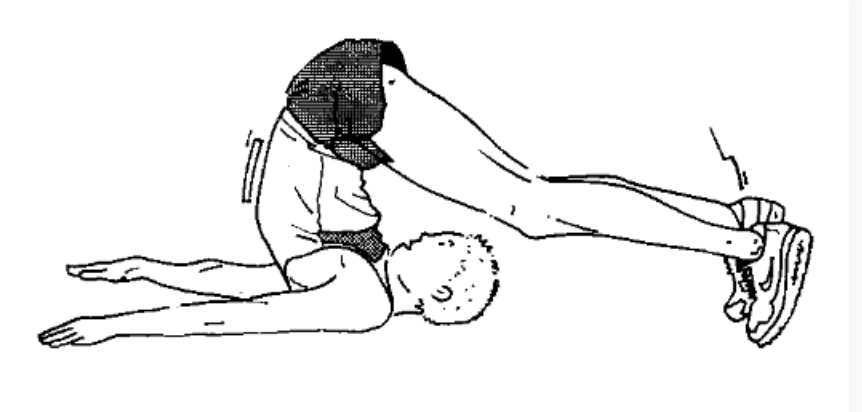 18 Krabbe18 Krabbe21 Skipping (Knie anheben)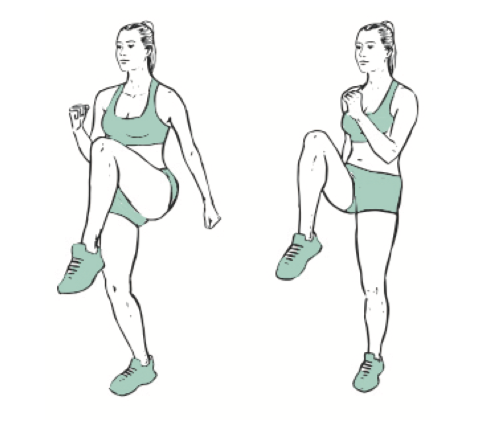 21 Skipping (Knie anheben)21 Skipping (Knie anheben)21 Skipping (Knie anheben)28 Seitlich: Bein abspreizen 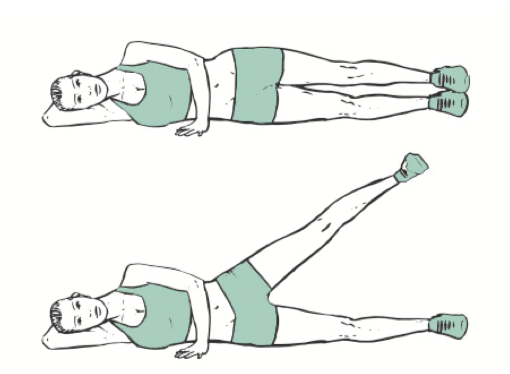 28 Seitlich: Bein abspreizen 28 Seitlich: Bein abspreizen 28 Seitlich: Bein abspreizen 28 Seitlich: Bein abspreizen 12 Squats gerader Rücken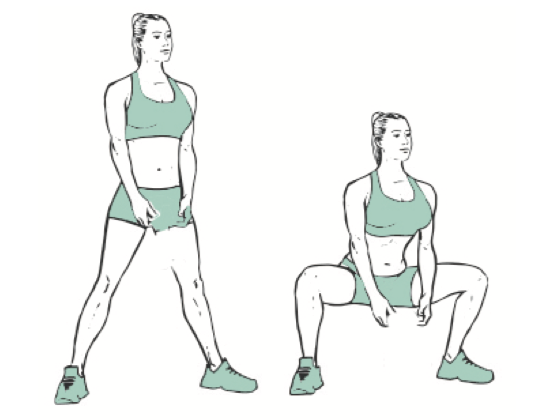 17 Handorgel: Beine anziehen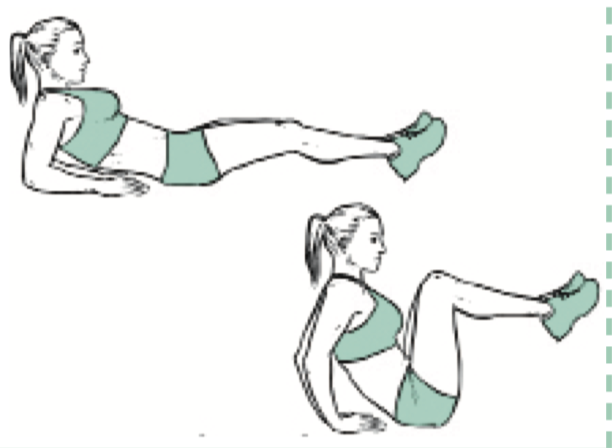 17 Handorgel: Beine anziehen17 Handorgel: Beine anziehen22 Seilhüpfen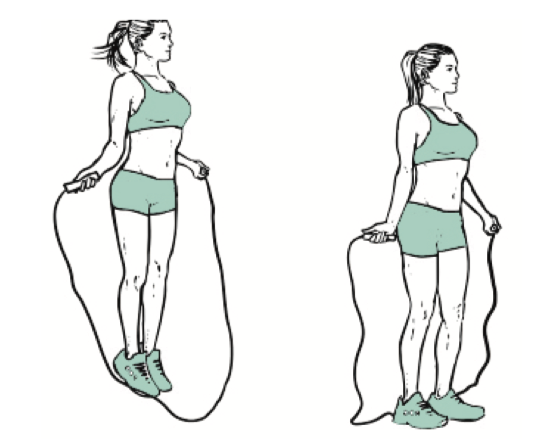 22 Seilhüpfen22 Seilhüpfen22 Seilhüpfen27 Sprünge: Ellbogen-Knie-Berührung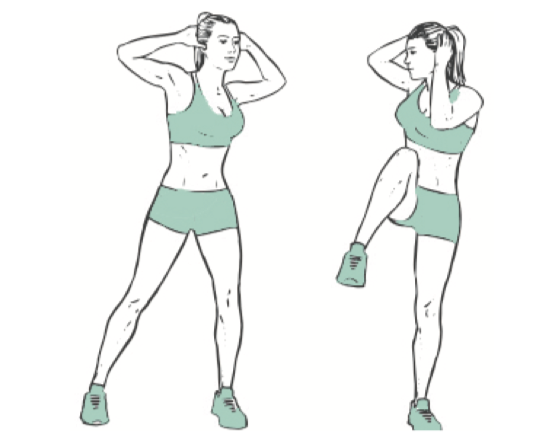 27 Sprünge: Ellbogen-Knie-Berührung27 Sprünge: Ellbogen-Knie-Berührung27 Sprünge: Ellbogen-Knie-Berührung27 Sprünge: Ellbogen-Knie-Berührung13 Stuhl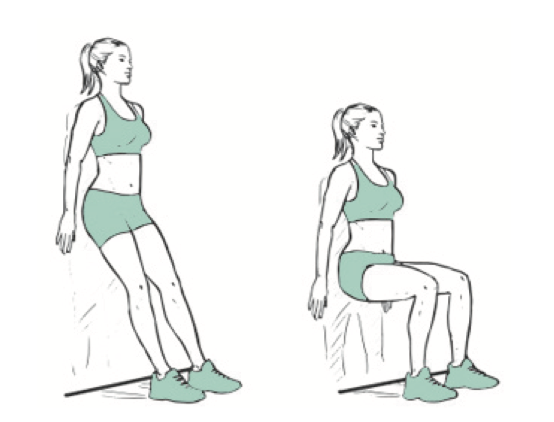 16 Auf der Stelle rennen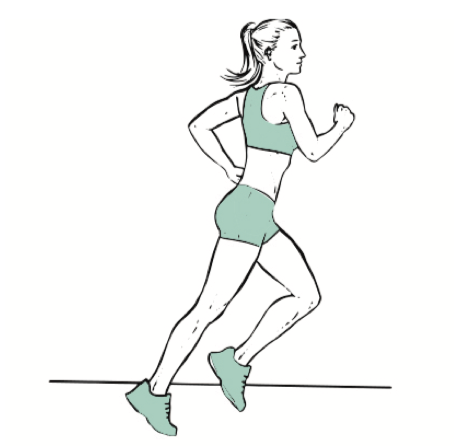 16 Auf der Stelle rennen16 Auf der Stelle rennen23 Jumping - Squats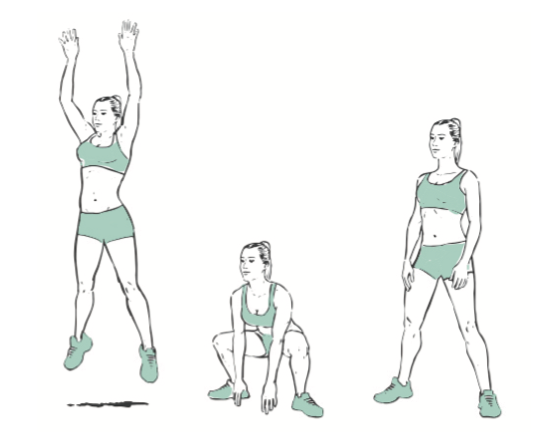 23 Jumping - Squats23 Jumping - Squats23 Jumping - Squats26 Schmetterling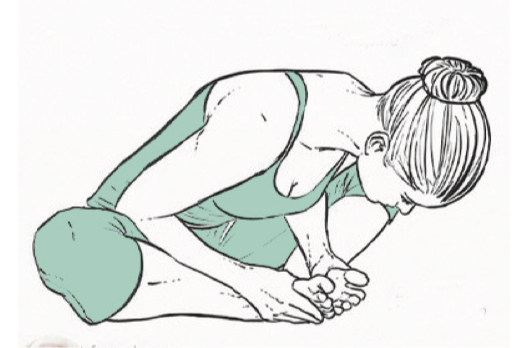 26 Schmetterling26 Schmetterling26 Schmetterling26 Schmetterling14 Brett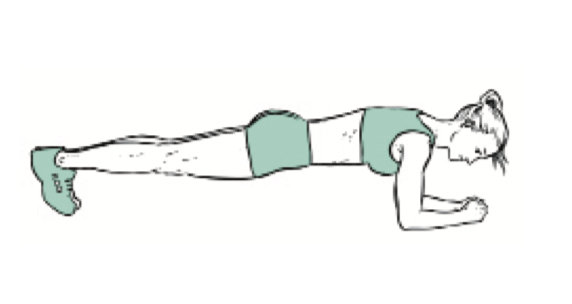 15 Vierfüssler: Bein & Arm beugen & strecken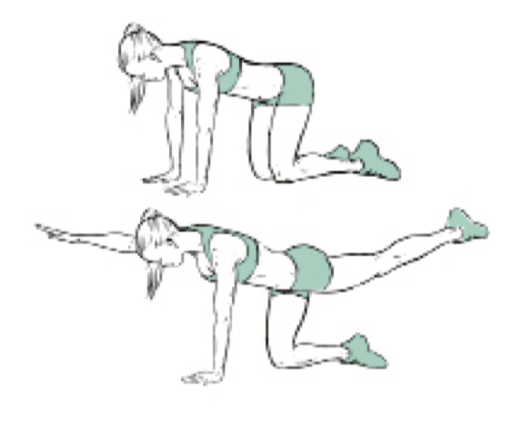 15 Vierfüssler: Bein & Arm beugen & strecken15 Vierfüssler: Bein & Arm beugen & strecken15 Vierfüssler: Bein & Arm beugen & strecken24 Liegend: Ellbogen-Knie-Berührung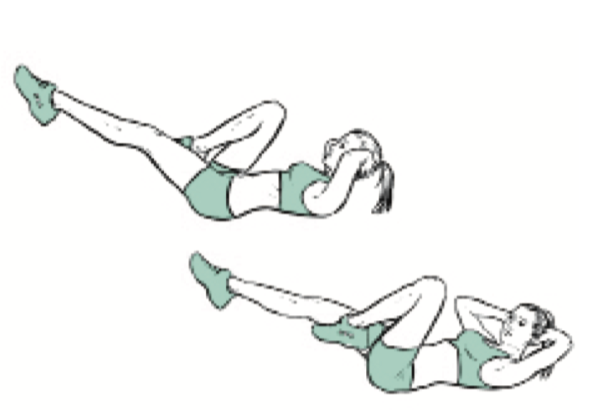 24 Liegend: Ellbogen-Knie-Berührung24 Liegend: Ellbogen-Knie-Berührung24 Liegend: Ellbogen-Knie-Berührung24 Liegend: Ellbogen-Knie-Berührung24 Liegend: Ellbogen-Knie-Berührung24 Liegend: Ellbogen-Knie-Berührung25 Tanze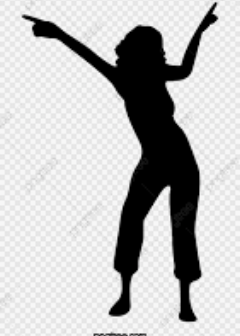 25 Tanze25 Tanze25 TanzeÜbung/TagMontagMontagMontagMontagMontagDienstagDienstagDienstagDienstagDienstagMittwochMittwochMittwochMittwochMittwochDonnerstagDonnerstagDonnerstagDonnerstagDonnerstagFreitagFreitagFreitagFreitagFreitag1 Hampelmann2 Jumping – Squats3 Sprünge Toilettenpapier4 Squat Ellbogen-Knie5 Becken heben 6 Vierfüssler Pipi machen 7 Rumpfbeugen 8 Rücken – Becken heben 9 Schwingen 10 Fussgelenke berühren 12 Squats13 Stuhl14 Brett15 Bein & Arm 16 Auf der Stelle rennen 17 Handorgel 18 Krabbe 20 Beinschlag 21 Skipping 22 Seilhüpfen 23 Jumping - Squats24 Rücken: Ellbogen&Knie25 Tanzen 26 Schmetterling 27 Sprünge: Knie&Ellbogen28 Bein abspreizen 29 Ausfallschritt30 Erholung 